PENGEMBANGAN KOMPETENSI PROFESIONAL GURU PENDIDIKAN AGAMA ISLAM DI SMK TAMTAMA 2 PREMBUN KEBUMEN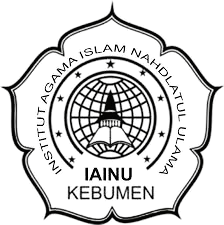 SKRIPSIOlehECHA ASMAWATI 18116409Diajukan untuk Melengkapi Tugas-tugas dan Memenuhi Syarat-syarat Guna Mencapai Gelar SarjanaPendidikan Program Studi Pendidikan Agama Islam Fakultas TarbiyahINSTITUT AGAMA ISLAM NAHDLATUL ULAMA KEBUMEN2022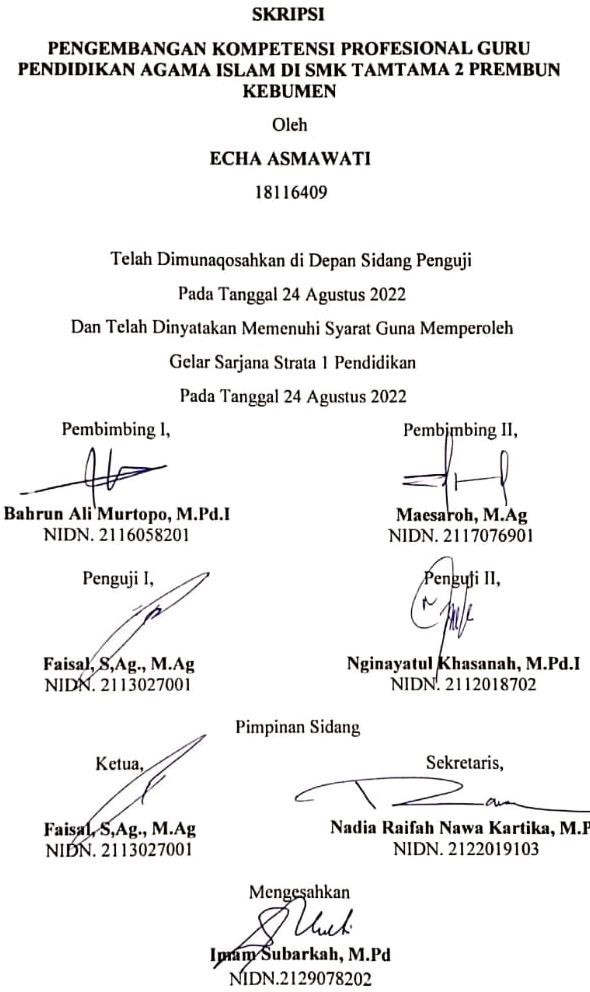 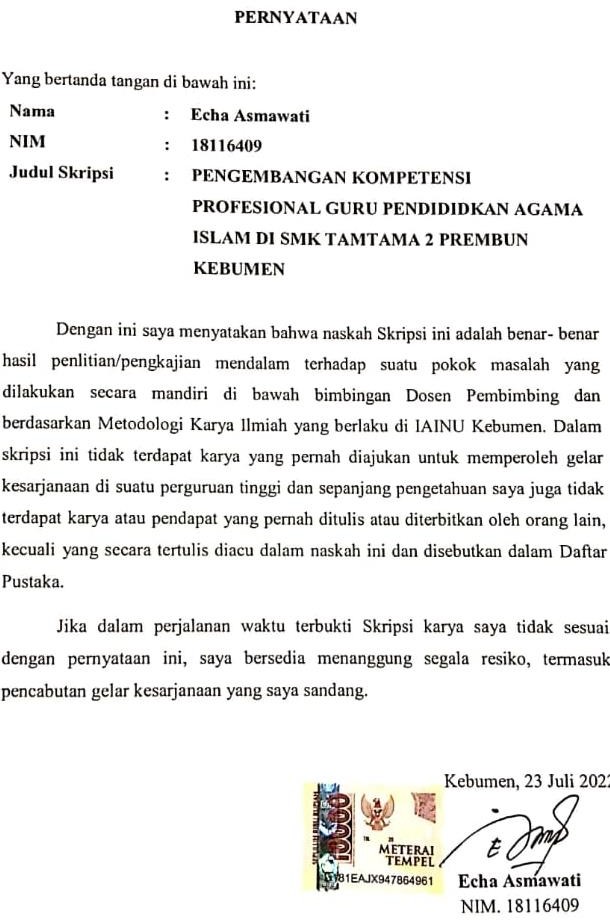 MOTTOBarang siapa diantara kalian yang melihat kemungkaran, maka rubahlah ia dengan tangannya. Jika tidak mampu maka dengan lisannya, jika tidak mampu, maka dengan hatinya. Dan hal itu merupakan selemah-lemahnya iman.1(H.R. Muslim)1 Hamd Hasan Raqith, Merengkuh Cahaya Ilahi, (Yogyakarta,; DIVA Press, 2012), hlm 6PERSEMBAHANDengan segala kerendahan hati, Skripsi ini penulis persembahkan untuk:Kedua orang tua, Bapak Mustaslim dan Ibu Muksrianah atas doa‟a, semangat, motivasi, nasehat, pengorbanan, dan kasih sayang yang tak henti-hentinya sampai detik ini.Dosen pembimbing Skripsi Bapak Bahrun Ali Murtopo, M.Pd.I dan Ibu Maesaroh, M.Ag yang telah berkenan membimbing serta memberi masukan, kritik dan saran selama ini. Sehingga penulis mampu menyelesaikan skripsi ini.Kepala sekolah SMK Tamtama 2 Prembun Bapak Tumari S.Pd beserta jajarannya dewan guru khususnya guru mata pelajaran PAI, staf dan perwakilan siswa yang telah memberikan bantuan dan kerjasamanya.Sahabat-sahabati PAI angkatan 2018, khususnya kelas PAI A terima kasih atas semangat dan kebersamaan yang penuh arti.Adik-adiku yang pintar, imut dan menggemaskan Chairul Nizam, Alfin Zidna Faqih, Rania Adiba Daneen, terimakasih telah menjadi penyejuk hati dan pelipur lara.Almamater tercinta IAINU KebumenSemua pihak secara langsung maupun tidak langsung yang tidak bisa penulis sebutkan satu persatu, yang telah membantu secara moril maupun materil selama ini,Pembaca yang budimanIzinkan penulis mempersembahkan skripsi ini untuk kalian semua. Tiada kata yang lebih indah selain kata “Terima Kasih” yang dapat kuberikan. Semoga Allah Swt senantiasa memberikan rahmat dan kasih sayang-Nya kepada kita semua.Aamiin Yarobbal „AlaminABSTRAKEcha Asmawati (18116409). Pengembangan Kompetensi Profesional Guru Pendidikan Agama Islam di SMK Tamtama 2 Prembun Kebumen.Tujuan penelitian adalah: (1) Mengetahui pengembangan kompetensi profesional Guru Pendidikan Agama Islam di SMK Tamtama 2 Prembun. (2) Mengetahui upaya Guru Pendidikan Agama Islam dalam mengembangan kompetensi profesional guru di SMK Tamtama 2 Prembun. (3) Mengetahui faktor pendukung dan penghambat pengembangan kompetensi profesional guru Pendidikan Agama Islam di SMK Tamtama 2 Prembun.Pendekatan yang digunakan dalam penelitian adalah pendekatan kualitatif, dengan metode pengumpulan data, dengan observasi, wawancara dan dokumentasi. Adapun analisa data meliputi tiga komponen yaitu reduksi data, penyajian data, dan penarikan kesimpulan. Adapun subyek penelitian untuk memperoleh data atau fakta dalam penelitian yaitu: (1) Kepala Sekolah SMK Tamtama 2 Prembun. (2) Waka Kurikulum. (3) Guru mata pelajaran Pendidikan Agama Islam. (4) Peserta didik SMK Tamtama 2 Prembun.Bedasarkan hasil penelitian menunjukan bahwa: (1) Kompetensi profesional Guru Pendidikan Agama Islam di SMK Tamtama 2 Prembun menunjukan bahwa Guru Pendidikan Agama Islam sudah memiliki kemampuan, pemahaman dan pengembangan kompetensi profesional sesuai bidangnya. (2) Upaya Guru Pendidikan Agama Islam dalam mengembangkan kompetensi profesional guru yaitu dengan belajar menjadi profesional dan melakukan pelatihan, diklat, diskusi dengan rekan seprofesi, seminar seperti mengikuti kegiatan MGMP di sekolah masing-masing. (3) Faktor pendukung dan penghambat kompetensi profesional Guru Pendidikan Agama Islam yaitu salah satunya sarana dan prasana yang mendukung dalam kegiatan pembelajaran sedangkan faktor penghambat seperti Guru Pendidikan Agama Islam belum sepenuhnya bisa mengoprasikan media pembelajaran secara keseluruhan.Kata Kunci: Pengembangan Kompetensi Profesional Guru PAIABSTRACTEcha Asmawati (18116409). Professional Competence Development of Islamic Religious Education Teachers at the Tamtama 2 Prembun Kebumen Vocational High School.The objectives of the study were: (1) To determine the professional competence development of Islamic Religious Education Teachers at the Tamtama 2 Prembun Vocational High School. (2) Knowing the efforts of Islamic Religious Education Teachers in developing the professional competence of teachers at the Tamtama 2 Prembun Vocational High School. (3) Knowing the factors supporting and inhibiting the development of professional competence of Islamic Religious Education teachers at the Tamtama 2 Prembun Vocational High School.The approach used in this research was a qualitative approach, with data collection methods, with observations, interviews and documentation. The data analysis includes three components, namely data reduction, data presentation, and drawing conclusions. The research subjects to obtain data or facts in the study were: (1) Principal of the Tamtama 2 Prembun Vocational High School. (2) Deputy Head of Curriculum. (3) Teachers of Islamic Religious Education subjects. (4) Students of the Tamtama 2 Prembun Vocational High School.Based on the results of the study, it shows that: (1) The professional competence of Islamic Religious Education Teachers at the Tamtama 2 Prembun Vocational High School shows that Islamic Religious Education Teachers already have the ability, understanding and professional competence development according to their fields. (2) Efforts by Islamic Religious Education Teachers in developing teacher professional competencies, namely by learning to be professional and conducting training, training, discussions with professional colleagues, seminars such as participating in Subject Deliberation activities (MGMP) in their respective schools. (3) The supporting and inhibiting factors for the professional competence of Islamic Religious Education Teachers are one of the facilities and infrastructure that support learning activities while the inhibiting factors such as Islamic Religious Education Teachers have not been able to fully operate the learning media as a whole.Keywords: Professional Competence Development of Islamic Religious Education TeachersKATA PENGANTAR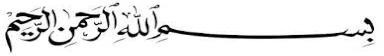 Alhamdulillahi Rabbil ‘Alamin, Puji syukur penulis ucapkan kehadirat Allah SWT yang telah memberikan nikmat iman, islam serta kesehatan. Sehingga penulis dapat menyelesaikan skripsi yang berjudul: “Pengembangan Kompetensi Profesional Guru Pendidikan Agama Islam di SMK Tamtama 2 Prembun”.Shalawat serta salam senantiasa tercurahkan kepada baginda Nabi Muhammad SAW, beserta keluarganya, sahabat-sahabatnya, dan para pengikutnya yang telah membawa Islam dari zaman jahiliah sampai zaman terang benderang. Skripsi ini merupakan salah satu karya ilmiah dari penulis. Penulis menyadari bahwa dalam penyusuna skripsi tentu tidak terlepas arahan, bimbingan, motivasi, semangat, dan kasih sayang yang telah dicurahkan dari orang-orang yang mendukung penyelesaian skripsi ini. Oleh karena itu, penulis mengucapkan terimakasih kepada yang terhormat:Fikria Najitama M.S.I selaku Rektor IAINU Kebumen yang telah banyak memberikan masukan, saran, ilmu, motivasi dan semangatBenny Kurniawan, M.Pd.I selaku Wakil Rektor I (Bidang Akademik dan Kemhasiswaan) yang telah memberikan ilmu serta motivasi dalam penyusunan skripsiFaisal, S,Ag., M.Ag selaku Wakil Rektor II sekaligus sebagai penguji I yang telah memberikan ilmu, masukan, saran, dan arahan dalam skripsiImam Subarkah, M.Pd selaku Dekan Fakultas Tarbiyah IAINU Kebumen yang telah memberikan ijin riset kepada penulis dalam menyusun skripsi iniAtim Rinawati, M.Pd selaku Kaprodi Fakultas Tarbiyah IAINU Kebumen yang telah menyetujui judul skripsi dan menerimanyaDosen pembimbing Skripsi Bahrun Ali Murtopo, M.Pd.I dan Maesaroh, M.Ag yang telah berkenan membimbing serta memberi masukan, kritik dan saran selama ini. Sehingga penulis mampu menyelesaikan skripsi ini dengan tepat waktu.Kepala sekolah SMK Tamtama 2 Prembun Tumari S.Pd beserta jajarannya dewan guru, khususnya guru mata pelajaran PAI, staf dan perwakilan siswa yang telah memberikan bantuan dan kerjasamanya.Sahabat-sahabati PAI angkatan 2018, khususnya kelas PAI A terima kasih atas semangat dan kebersamaan yang penuh arti.Semua pihak secara langsung maupun tidak langsung yang tidak bisa penulis sebutkan satu persatu, yang telah membantu secara moril maupun materil selama ini,Terkhusus untuk orang tua tercinta, Bapak Mustaslim dan Ibu Muksrianah. Penulis ucapkan terima kasih yang tak ternilai dengan apapun dan tak pernah henti penulis persembahkan untuknya kasih sayang, pengorbanan, jiwa dan raga, serta do‟a yang selalu beliau panjatkan disetiap sujudnya, sehingga mampu menghantarkan penulis pada pintu kesuksesan ini.Akhirnya, penulis menyadari bahwa dalam penyusunan skripsi ini tidak lepas dari kekurangan. Oleh karena itu, saran masukan dari semua pihak sangat diharapkan untuk menghasilkan karya ilmiah yang lebih baik lagi.Kebumen, 23 Juli 2022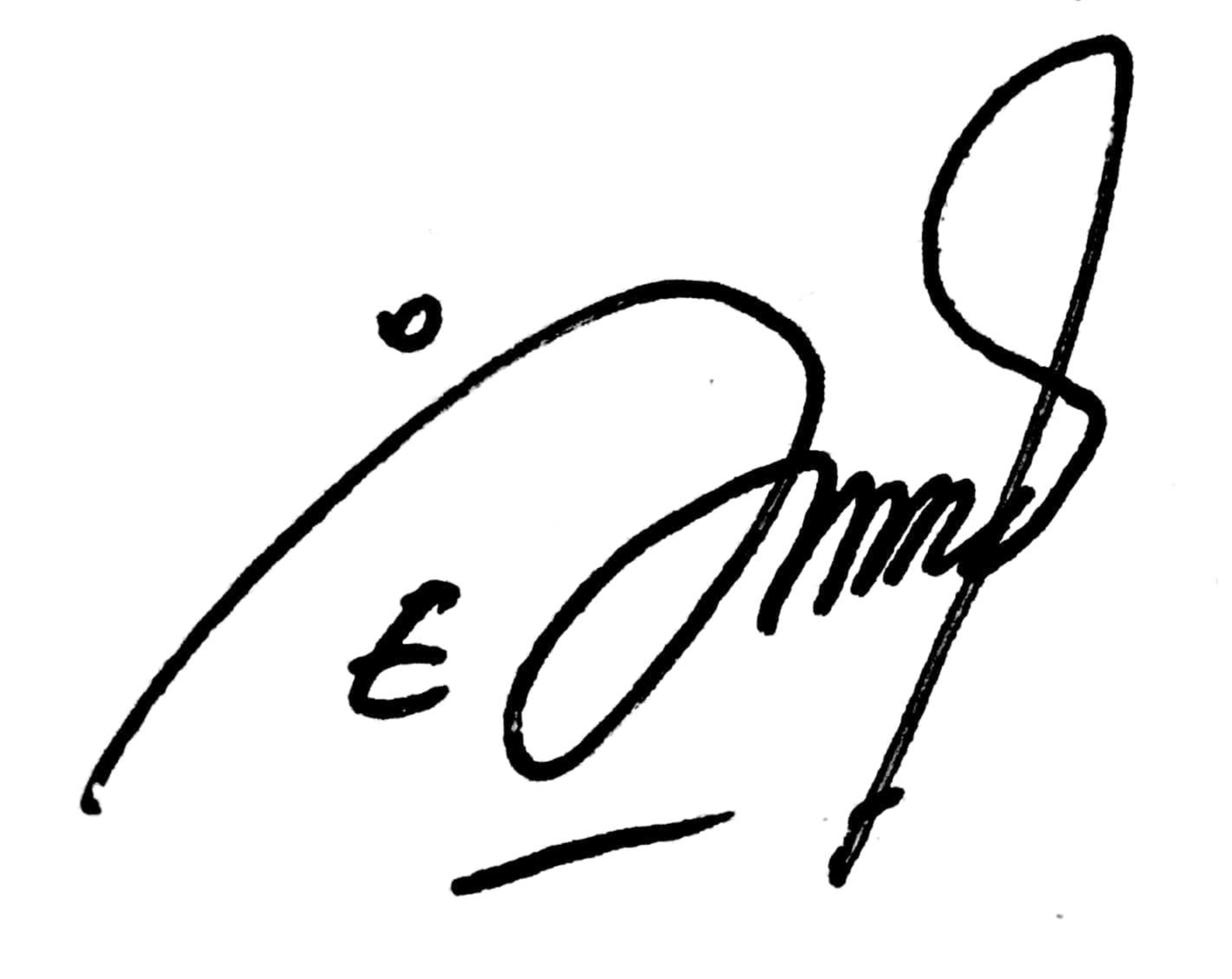 Echa AsmawatiNIM 18116409 DAFTAR ISIHALAMAN SAMPUL	iHALAMAN JUDUL	iiHALAMAN PENGESAHAN	iiiHALAMAN MOTTO	ivHALAMAN PERSEMBAHAN	vABSTRAK	viABSTRACT	viiKATA PENGANTAR	viiiDAFTAR ISI	xBAB I PENDAHULUAN	1Latar Belakang Masalah	1Pembatasan Masalah	6Perumusan Masalah	6Penegasan Istilah	7Tujuan	14Kegunaan Penelitian	14BAB II KAJIAN TEORITIS	17Landasan Teori	17Pengembangan Kompetensi	17Profesional Guru	23Pendidikan Agama Islam	27Hasil Penelitian Terdahulu	30Fokus Penelitian	34BAB III METODE PENELITIAN	35Pendekatan Penelitian	35Desain Penelitian	36Subjek Penelitian	36Teknik Pengumpulan Data	37Teknik Analisis Data	39BAB IV HASIL PENELITIAN	43Gambaran Umum Lokasi Penelitian	43Pengembangan Kompetensi Profesional Guru PAI di SMK Tamtama2 Prembun	56Upaya	Guru	PAI	dalam	Mengembangkan Kompetensi Profesional Guru di SMK Tamtama 2 Prembun	72Faktor Pendukung dan Penghambat Pengembangan Kompetensi Profesional Guru PAI di SMK Tamtama 2 Prembun	75BAB V PENUTUP	78Kesimpulan	78Saran	78Kata Penutup	79DAFTAR PUSTAKA LAMPRAN DOKUMENTASI RIWAYAT HIDUP